Муниципальное дошкольное образовательное учреждение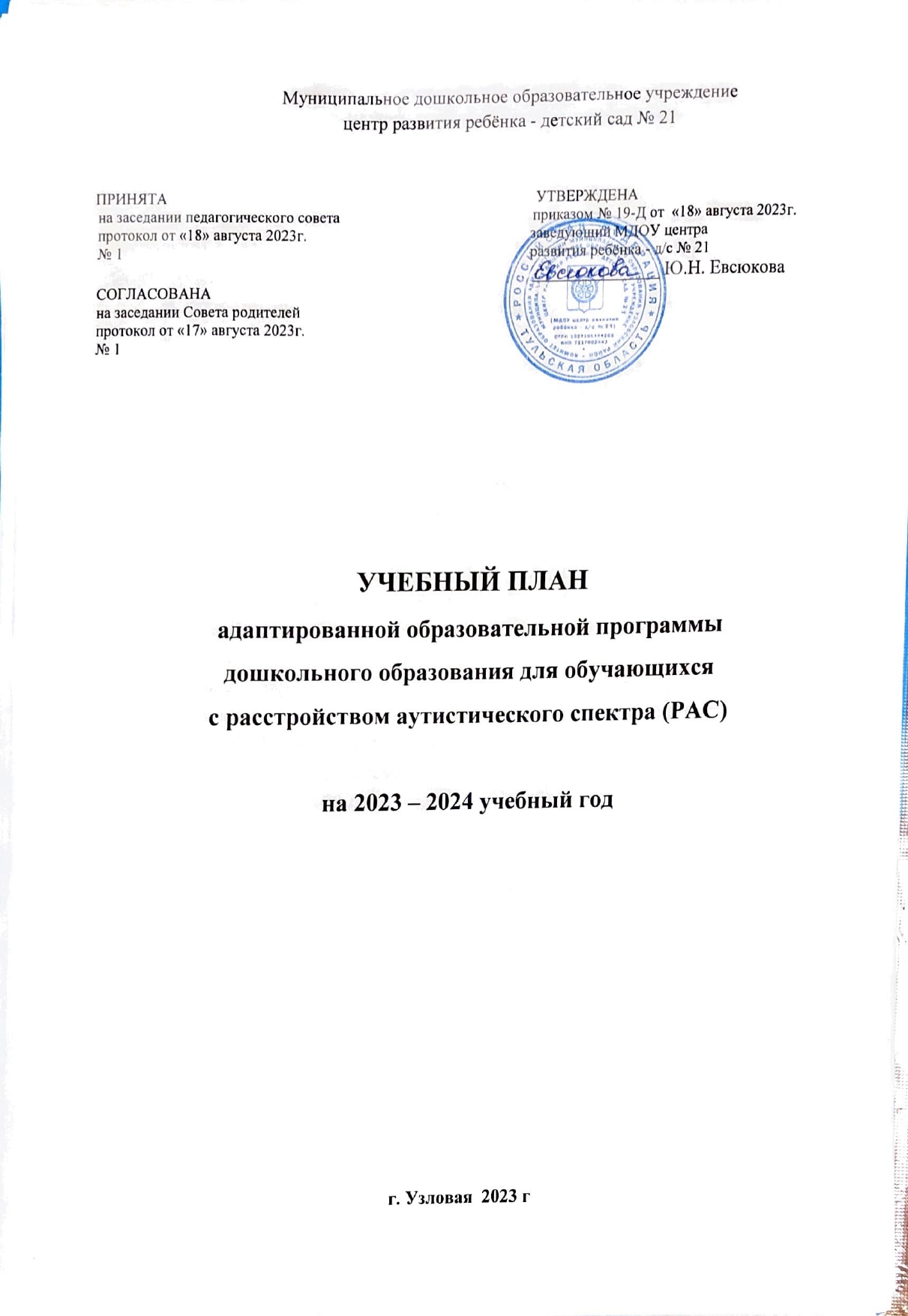 центр развития ребёнка - детский сад № 21на заседании педагогического совета                      приказом № 19-Д от  «18» августа 2023г.протокол от «18» августа 2023 г.  № 1                     заведующий МДОУ центра                                                                                     развития ребёнка - д/с № 21                                                                                     ______________ Ю.Н. ЕвсюковаСОГЛАСОВАНна заседании Совета родителейпротокол от «17» августа 2023г.№ 1КАЛЕНДАРНЫЙ УЧЕБНЫЙ ГРАФИК АДАПТИРОВАННОЙ ОБРАЗОВАТЕЛЬНОЙ ПРОГРАММЫ ДОШКОЛЬНОГО ОБРАЗОВАНИЯ ОБУЧАЮЩИХСЯ С РАССТРОЙСТВОМ АУТИСТИЧЕСКОГО СПЕКТРА (РАС)на 2023 – 2024 г.г.г. Узловая  2023 г Пояснительная записка к учебному планукомбинированной подготовительной группы для детей с РАСОбязательная  часть учебного плана составлена в соответствии с адаптированной основной образовательной программой дошкольного образования для обучающихся с РАС  МДОУ центра развития ребёнка – детского сада № 21.	В реализации учебного плана используются следующие методические пособия:- Виневская А. «Развитие ребенка с аутизмом : Коррекционно-развивающаяпрограмма «Птичка-невеличка» и материалы к ней, 2016 г.;-«Система коррекционной помощи детям с полным или частичным отсутствием речи», Шалимова Н.А.;- Морис К., Грин Д., Стивен К.Л. Занятия по модификации поведения для аутичных детей: руководство для родителей и специалистов;- Морис К., Грин Д., Стивен К.Л. Занятия по модификации поведения для аутичных детей: руководство для родителей и специалистов;-А-спектр»-  комплекс игр и упражнений  для работы с детьми с РАС»;-Баряева Л. Предматематическая подготовка дошкольников с проблемами в развитии, 2002.; -Баряева Л., Зарин А. Обучение сюжетно-ролевой игре детей с проблемами интеллектуального развития: Учебно-методическое пособие, 2000;- Баряева Л., Вечканова И., Загребаева Е., Зарин А. Театрализованные игры-занятия с детьми с проблемами в интеллектуальном развитии: Учебно-методическое пособие, 2000;-Гаврилушкина О.П. Ребёнок отстает в развитии? Семейная школа: учебно-методическое пособие. , 2010.Продолжительность непрерывной непосредственно образовательной деятельности для детей с РАС от 6 до 7-и лет - не более 30 минут. Продолжительность дневной суммарной образовательной нагрузки- не более 1 часа 30 мин . В середине времени, отведенного на непрерывную образовательную деятельность, проводятся физкультурные минутки (не мене 2 мин) Перерывы между периодами непрерывной образовательной деятельности - не менее 10 минут.     В середине учебного года (декабрь-январь) для воспитанников  группы организуются недельные каникулы. В дни каникул и в летний период непосредственно образовательная деятельность не осуществляется. Проводятся спортивные и подвижные игры, спортивные праздники, экскурсии и др., а так же увеличена продолжительность прогулок.     Непосредственно образовательная деятельность по формированию представлений о себе и окружающем мире, формированию элементарных математических представлений, КРЗ (коррекционно-развивающее занятие), конструктивные игры и игры на сенсорное развитие проводятся учителем-дефектологом. Непосредственно образовательная деятельность по аппликации, лепке, рисованию, проводится воспитателем. В середине года (январь) для воспитанников дошкольных групп организуются недельные каникулы. В дни каникул и в летний период непосредственно образовательная деятельность не осуществляется. Проводятся подвижные и спортивные игры, спортивные праздники, экскурсии и деятельность художественно-эстетического цикла, а также увеличивается продолжительность прогулок.Диагностическое обследование детей учителем-дефектологом проводится первые две недели сентября и последние две недели мая. Обследование детей педагогом-психологом проводится в сентябре и последние две недели мая.По итогам обследования проводится индивидуальная, индивидуально-подгрупповая коррекционная работа с детьми:Учитель-дефектолог организует коррекционную работу  с воспитателем во время непосредственно-образовательной деятельности, а также индивидуально занимается с воспитанниками в часы, отведённые на совместную деятельность с детьми во время режимных моментов;Педагог-психолог: осуществляет коррекцию психических процессов, во время, отведенное для совместной деятельности в ходе режимных моментов.      Учитель-логопед осуществляет индивидуальную коррекцию речевых нарушений с детьми с РАС во время, отведённое на совместную деятельность с воспитанниками в ходе режимных моментов.План непосредственно образовательной деятельностиподготовительной группы для детей с ЗПРПРИНЯТ        УТВЕРЖДЕНДоминирующаяобразователь-наяобластьИнтеграция образовательных областейВиды детской деятельностиКоличество часов в неделюКоличество часов в неделюДоминирующаяобразователь-наяобластьИнтеграция образовательных областейВиды детской деятельностиОбязательнаячастьЧасть,формируемаяучастникамиобразовательного процессаПознавательноеразвитие«Социально- коммуникативное развитие», «Речевое развитие»ККРЗ30 минутПознавательноеразвитие«Социально- коммуникативное развитие», «Речевое развитие»Формирование элементарныхматематическихпредставлений;30 минутПознавательноеразвитие«Социально- коммуникативное развитие», «Речевое развитие»Формирование целостной картины мира, расширение кругозора30 минутРечевое развитие«Социально- коммуникативное развитие», «Познавательное развитие»Развитие речи и подготовка к обучению грамоте30 минутХудожественно-эстетическоеразвитие«Познавательное развитие», «Развитие речи»,«Социально- коммуникативное развитие»Изобразительнаядеятельность:Художественно-эстетическоеразвитие«Познавательное развитие», «Развитие речи»,«Социально- коммуникативное развитие»Рисование60 минутХудожественно-эстетическоеразвитие«Познавательное развитие», «Развитие речи»,«Социально- коммуникативное развитие»Аппликация30 минутХудожественно-эстетическоеразвитие«Познавательное развитие», «Развитие речи»,«Социально- коммуникативное развитие»Лепка30 минутХудожественно-эстетическоеразвитие«Познавательное развитие», «Развитие речи»,«Социально- коммуникативное развитие»Конструктивно-модельнаядеятельность30 минут Художественно-эстетическоеразвитие«Познавательное развитие», «Развитие речи»,«Социально- коммуникативное развитие»Музыкальная деятельность: музыкальное60 минутФизическоеразвитие«Познавательное развитие», «Развитие речи», «Социальнокоммуникативное развитие»Двигательная деятельность: Физическая культура90 минутПсихологическое сопровождение«Познавательное развитие», «Развитие речи», «Социальнокоммуникативное развитие»«Развивай-ка»30 минВсего 7 часов 30 минВсего 7 часов 30 минВсего 7 часов 30 минВсего 7 часов 30 минВсего 7 часов 30 мин